ATIVIDADE DE LÍNGUA PORTUGUESA PARA A SEMANA DE 23 A 27 DE NOVEMBRONOME COMPLETO:______________________________________________________________LEIA O TEXTO: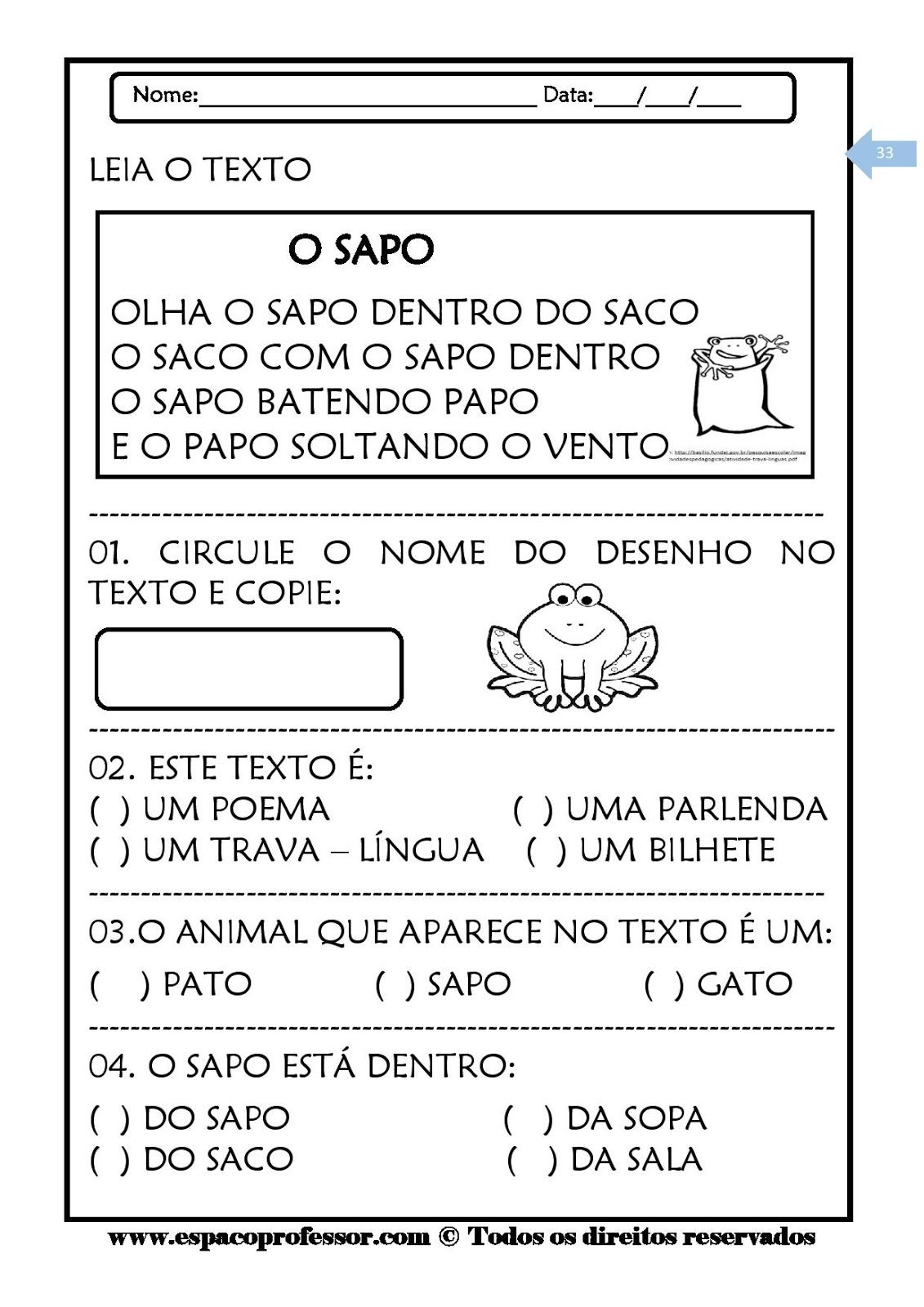 PINTE TODAS AS PALAVRAS QUE INICIAM COM A LETRA S NO TEXTO, DEPOIS COPIE: ____________________________________________________________________________________S+A=____S+E=____S+I=____S+O=____S+U=____AGORA ESCREVA 5 PALAVRAS COM CADA SÍLABA ACIMA:SA:_____________________________________________SE:_____________________________________________SI:_____________________________________________SO:_____________________________________________SU:_____________________________________________FAÇA UMA FRASE E ILUSTRE COM A PALAVRA SAPO.________________________________________________________________________________________________________________________________________________________________________________________________________________________________________________________________________5) SEPARE EM SÍLABAS: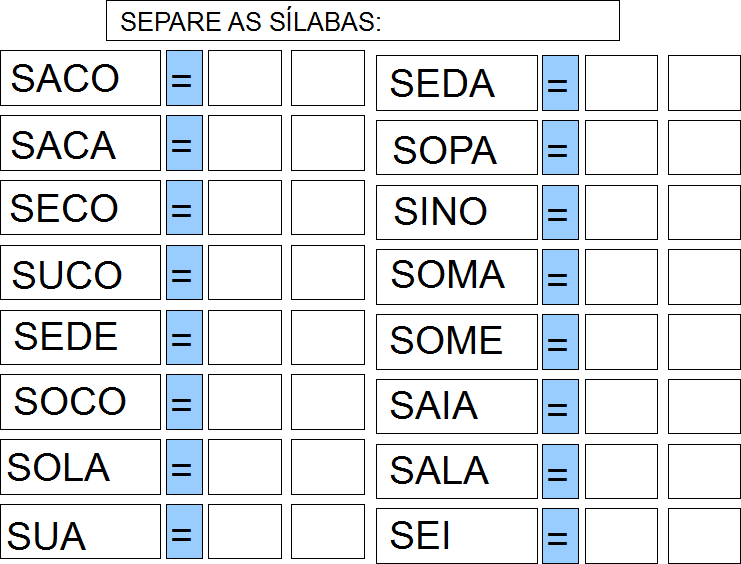 6) DITADO RECORTADO: RECORTE AS PALAVRAS E COLE EMBAIXO DE CADA FIGURA: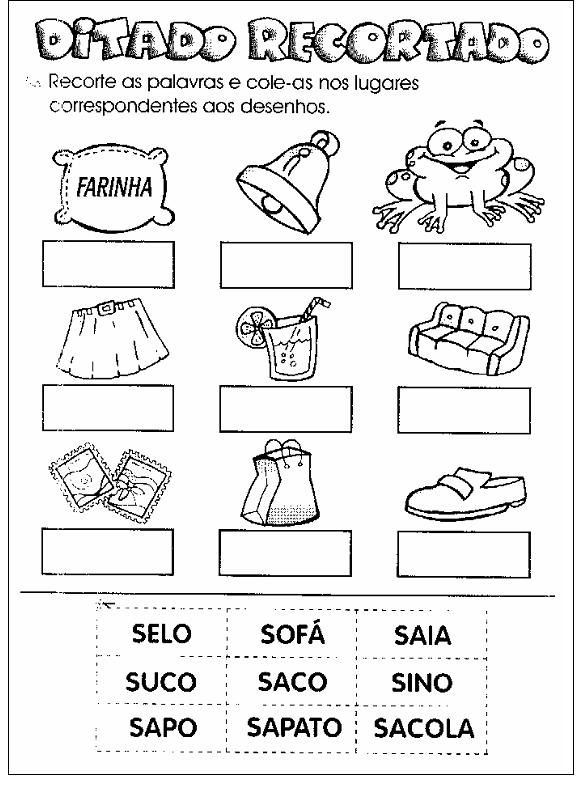 Escola Municipal de Educação Básica Augustinho Marcon.Catanduvas, novembro de 2020.Diretora: Tatiana Bittencourt Menegat. Assessora Técnica Pedagógica: Maristela Apª. Borella Baraúna.Assessora Técnica Administrativa: Margarete Petter Dutra.Professora: Leda Maria de Almeida.Aluno(a):1º ano 1 e 2.